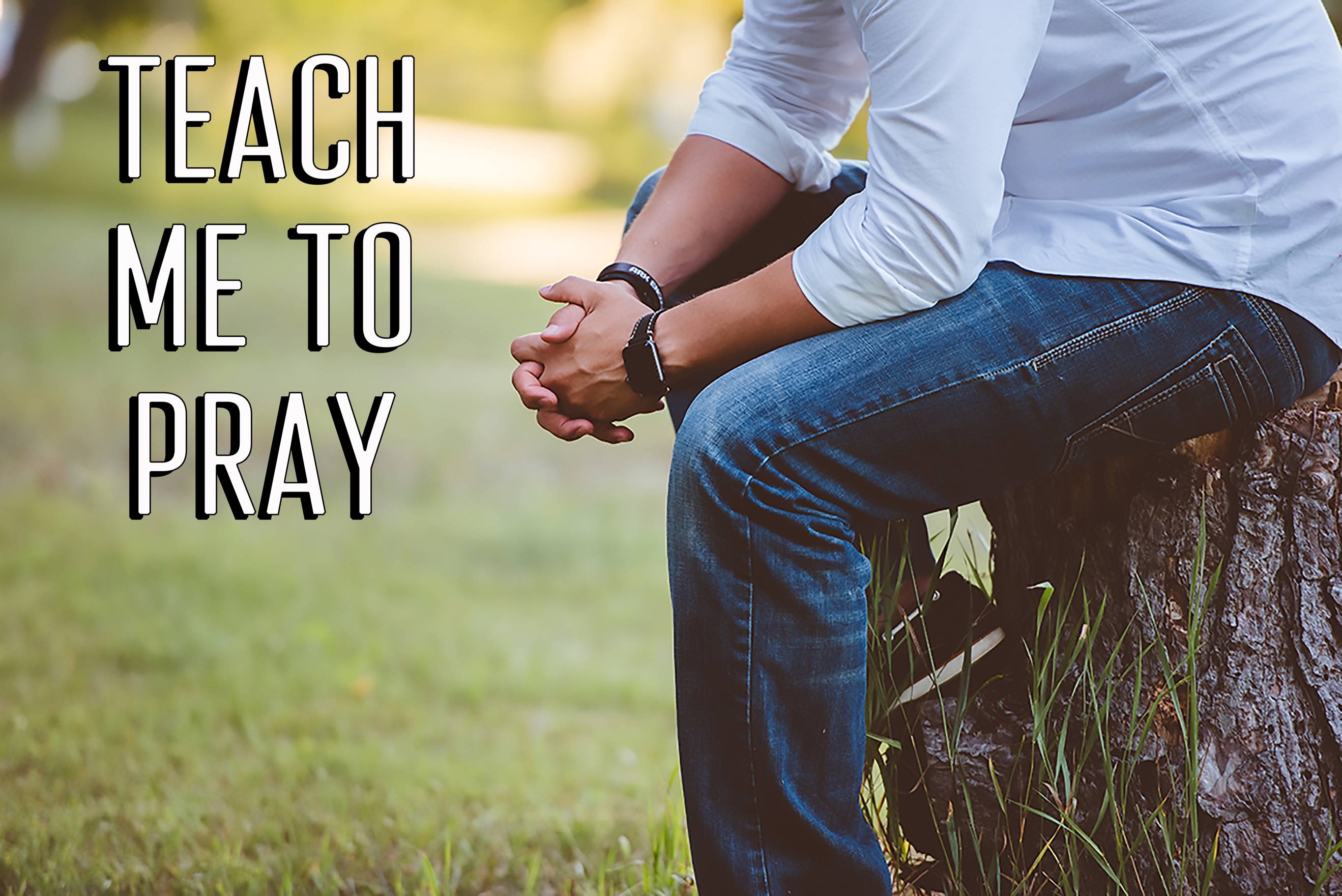 Reaching OutTeach Me to Pray, part threeMatthew 19:13-15; Acts 10:34-35“Then people brought little children to Jesus for him to place his hands on them and pray for them. But the disciples rebuked them. Jesus said, ‘Let the little children come to me, and do not hinder them, for the kingdom of heaven belongs to such as these.” Matthew 19:13-15 (NIV)Reaching out as we pray is an expression that our prayers extend beyond ____________ and reach to __________.Two of the ways the early church prayed:____________“So after they had fasted and prayed, they placed their hands on them and sent them off.”Acts 13:3 (NIV)Fasting is the abstaining of food with a ____________  _________ in mind.“When you fast, do not look somber as the hypocrites do, for they disfigure their faces to show others they are fasting. Truly I tell you, they have received their reward in full. But when you fast, put oil on your head and wash your face, so that it will not be obvious to others that you are fasting, but only to your Father, who is unseen; and your Father, who sees what is done in secret, will reward you.”  Matthew 6:16-18 (NIV)Jesus expected His followers to fast _____________.______________ prayerWe need to be more intentional about praying for those who are lost.“I now realize how true it is that God does not show favoritism but accepts from every nation the one who fears him and does what is right.” Acts 10:34-35 (NIV)